                            Диагностическая работа по математике  11 класс                                                       Вариант К каждому заданию 1 – 7 даны 4 варианта ответа, из которых только один правильный. Номера выбранных ответов на задания 1 – 7 обведите  кружком.1.  Укажите график функции, заданной формулой у = 0,5х.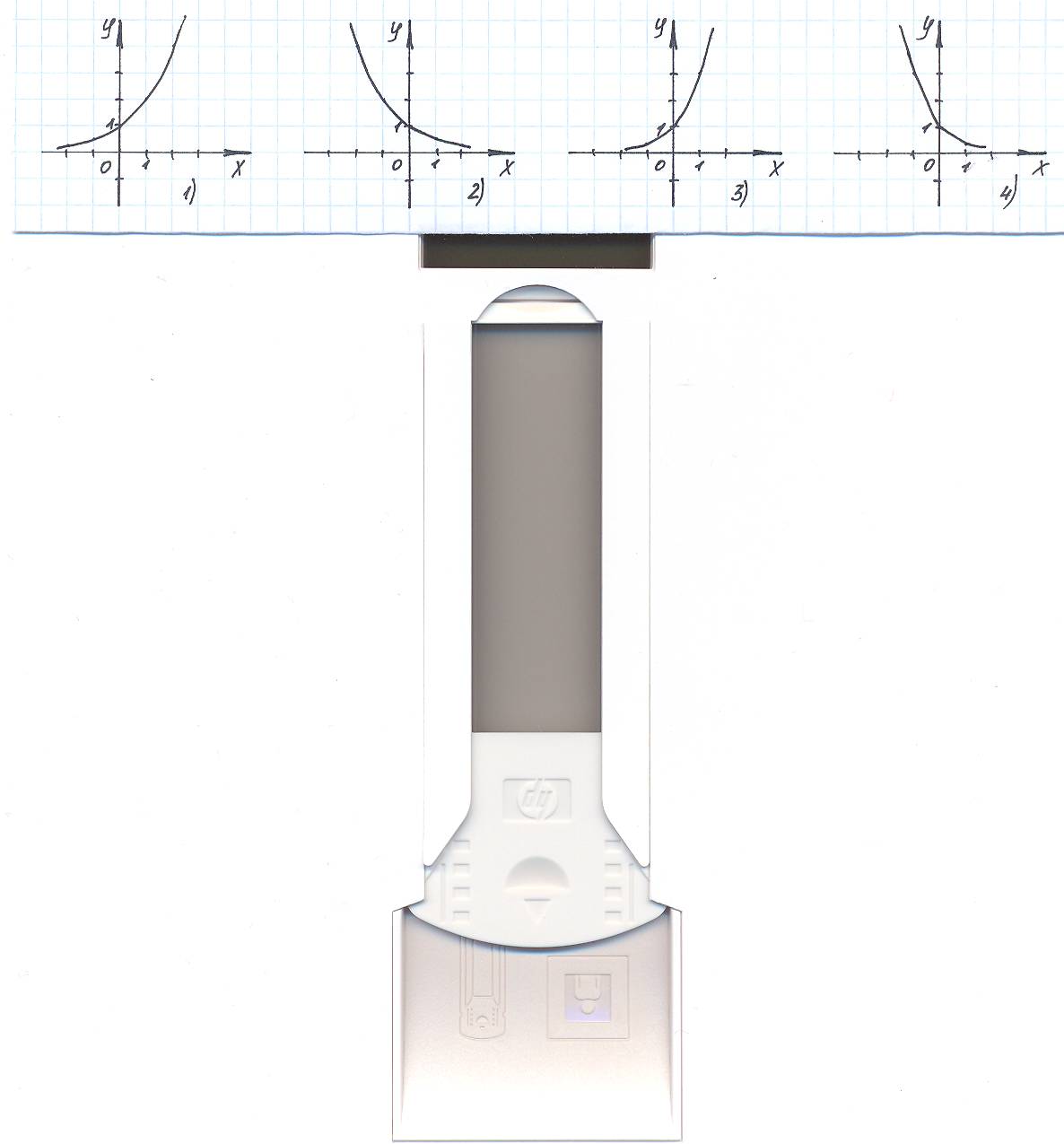 2. Укажите промежуток, которому принадлежит корень уравнения       1) (-4;-2]		         2) (-2;0]		 3) (2;4]		4) (0;2]3. Решить неравенство  < .      1) (-∞;5)		         2) (-∞;7)		 3) (5;+ ∞)		4) (7;+ ∞)4. Найти значение выражения: 2 log 2 7 + log 5 75 – log 53.5. Укажите промежуток, которому принадлежит корень уравнения   log 5 (9 -2x) = 2.6.  Решить неравенство log 2 (2 – 0,7x) ≥ - 2.7. Найти область определения функции у = .       1) 		2) 		  3) 		      4) (-∞; 1,5]8. Найти корень уравнения 7 ∙ 5х – 5 х+1 = 2 ∙ 5 -3.9. Решить уравнение:   10. Осевое сечение цилиндра - квадрат,  диагональ которого 20 см. Найти площадь основания цилиндра. 11. Пусть (х0;у0) – решение системы уравнений       3 х ∙ 2 у = 576,	       log (y – x) = 4.  Найдите х0 + у0.12. Решить уравнение 3 | sin x – 1 | = 9.Промежуточная работа 11 классВариантК каждому заданию 1,2,3,5,6,7,8даны 4 варианта ответа, из которых только один правильный. Номера выбранных ответов на задания 1,2,3,5,6,7,8 обведите  кружком.1. Укажите график функции, заданной формулой у = 3 х.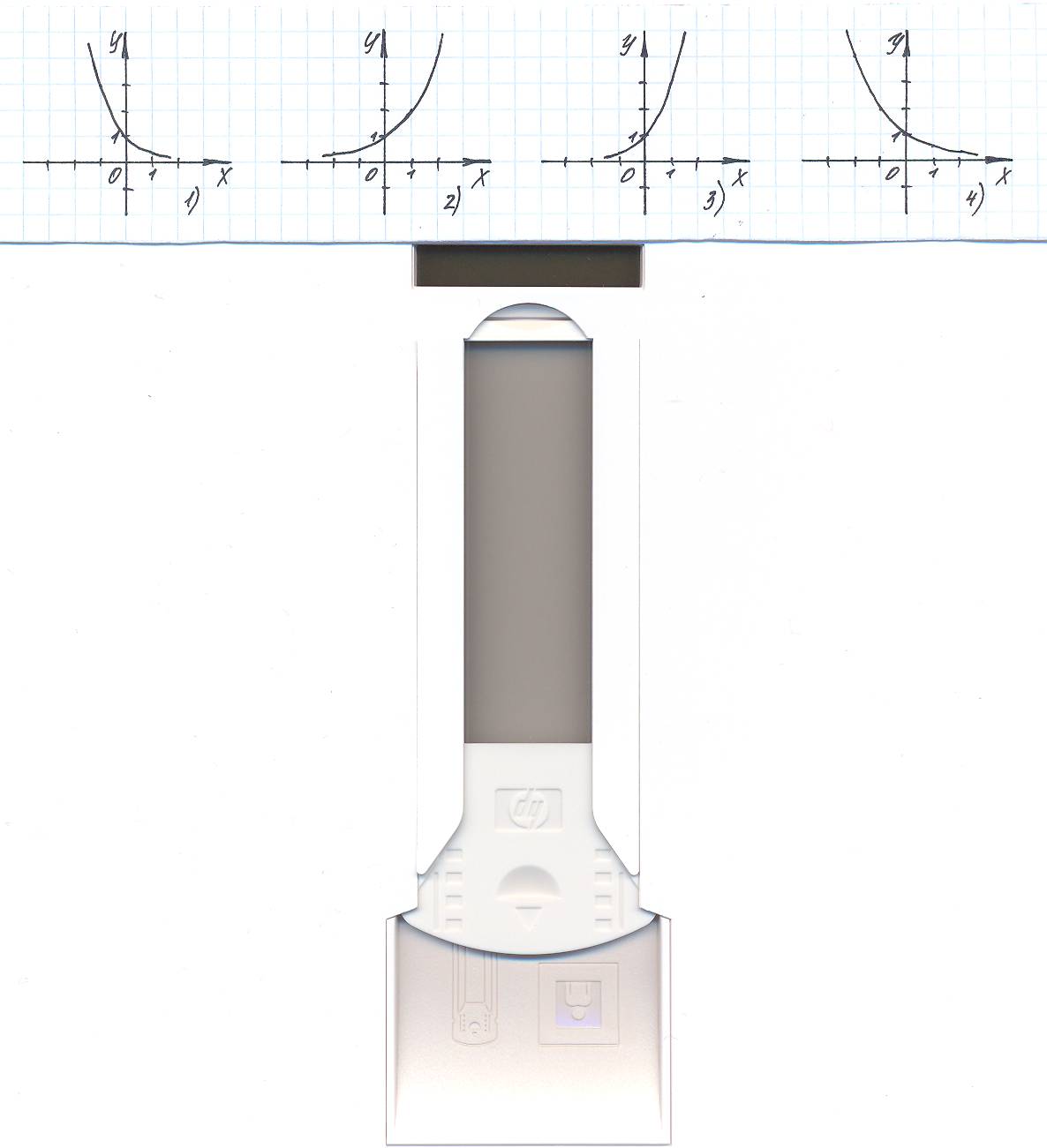 2. Укажите промежуток, которому принадлежит корень уравнения     3.  Решить неравенство 81 ∙ 3 х > . 4. Упростить выражение: 3  log 3 4.5. Укажите промежуток, которому принадлежит корень уравнения     lg (4x + 1) = 1.6. Решить неравенство log  (6 – 0,3x) > -17.  Найти область определения функции у = .  1) (;14];		       2) 	             3) 		         4) [14; +).8. Решить уравнение 2 2х + 14 ∙ 2 х + 1 – 29 = 0 9.  Найти корень уравнения 7 ∙ 5х – 5 х+1 = 2 ∙ 5 -3.10. Пусть (х0;у0) – решение системы уравнений       10 1 + lg (x + y) = 50,                                                 lg (x + y) + lg (x – y) = 2 – lg 5. Найдите х0 + у0.11. Решить уравнение 2 | cos x – 2 | = 8Критерии оценивания   работы в 11 классе  Максимальный балл за каждое верно решенное задание             № 1 – 9 зад– 1 балл,             № 10, 11 – 2 балла.Максимальный балл по всему тесту – 13 балловПеревод тестовых баллов в школьные отметкиКритерии оценки выполнения заданияИтоговая контрольная работапо математике (алгебре и началам математического анализа)11 классВариантЧасть 1А1. Укажите наименьшее значение функции  у = 2 – 5sin x.А2. Найдите производную функции у = 2х + cos х.А3. А4. А5. Часть 2В1. Найдите первообразную F(x)  функции  f(x) = + 2х, если график первообразной проходит через точку М(3; 13).В2. В случайном эксперименте бросают две игральные кости. Найдите вероятность того, что в сумме выпадет 7 очков. Результат округлите до сотых.В3. Тело движется прямолинейно по закону х(t) = 2t4 - 3t3 – 5t2        (x в метрах, t в секундах). Найдите его скорость   и ускорение   в момент времени  t = 10c.В4. Касательная к графику функции f(x) = 2x3 – 3x2 – 4 параллельна прямой у = 12х + 1. Найдите абсциссу точки касания.В5. Дана функция f(x) = 8x2 – x4 . 	Найдите:А) промежутки возрастания и убывания функции;Б) точки максимума и минимума функции;В) наибольшее и наименьшее значения функциина отрезке  [-1; 3] .В6.	Найдите площадь фигуры, ограниченной графиком функции f(x) = -x2 + 6x - 5, прямыми  х = 2, х = 3 и осью абсцисс, изобразив рисунок.В7. Найдите все решения уравнения cos 2x + sin x = cos2 x, принадлежащие отрезку [0; 2π].Система оценивания заданий и работы в целомЗа верное выполнение каждого задания 1 части обучающийся получает 3балла, за верное выполнение каждого  задания 2 части-5 баллов.За неверный ответ или его отсутствие выставляется  0 баллов. Максимальное количество баллов, которое  может набрать  обучающийся, правильно выполнивший задания 1 части работы-15 балла, задания 2 части работы-35 баллов .Максимальное количество баллов за выполнение всей работы-50 баллов.Шкала  перевода набранных баллов в отметку усвоения:Критерии оценивания заданий  части 1Критерии оценивания заданий части 2 (С1-С2)1) 92) 323) 514) 41) (-10;-7)2) (3;5)3) (-1;2)4) (-14;-11)1) 2) ;3) (-∞;2,5];4) [2,5; + ∞)1) (- 1; 0]2) (0; 1]3) (1; 2]4) (2; 3]1) (- 2; +)2) (- 6; +)3) (; - 6)4) (; - 6)1) 22) 83) 94) 161) (2; 3)2) (1; 2)3) (- 3; -2)4) (- 1; 1)1) (-10; + )2) (; -10)3) ( 10;20)4) (0,1; 20)Тестовый баллОтметка0 – 4«2»5 – 7«3»  8 – 10«4»11-13«5»№ заданияКоличество балловХарактеристика оценивания задания10    2Ход решения  верный,  получен верный результат.10    1Ход  решения верный,  допущена вычислительная ошибка10    0Все случаи решения, которые не соответствуют вышеуказанным критериям  оценки в 1, 2 балла112Ход решения  верный,  получен правильный ответ111Рассмотрен 1случай для модуля110Все случаи решения, которые не соответствуют вышеуказанным критериям  оценки в 1, 2 балла.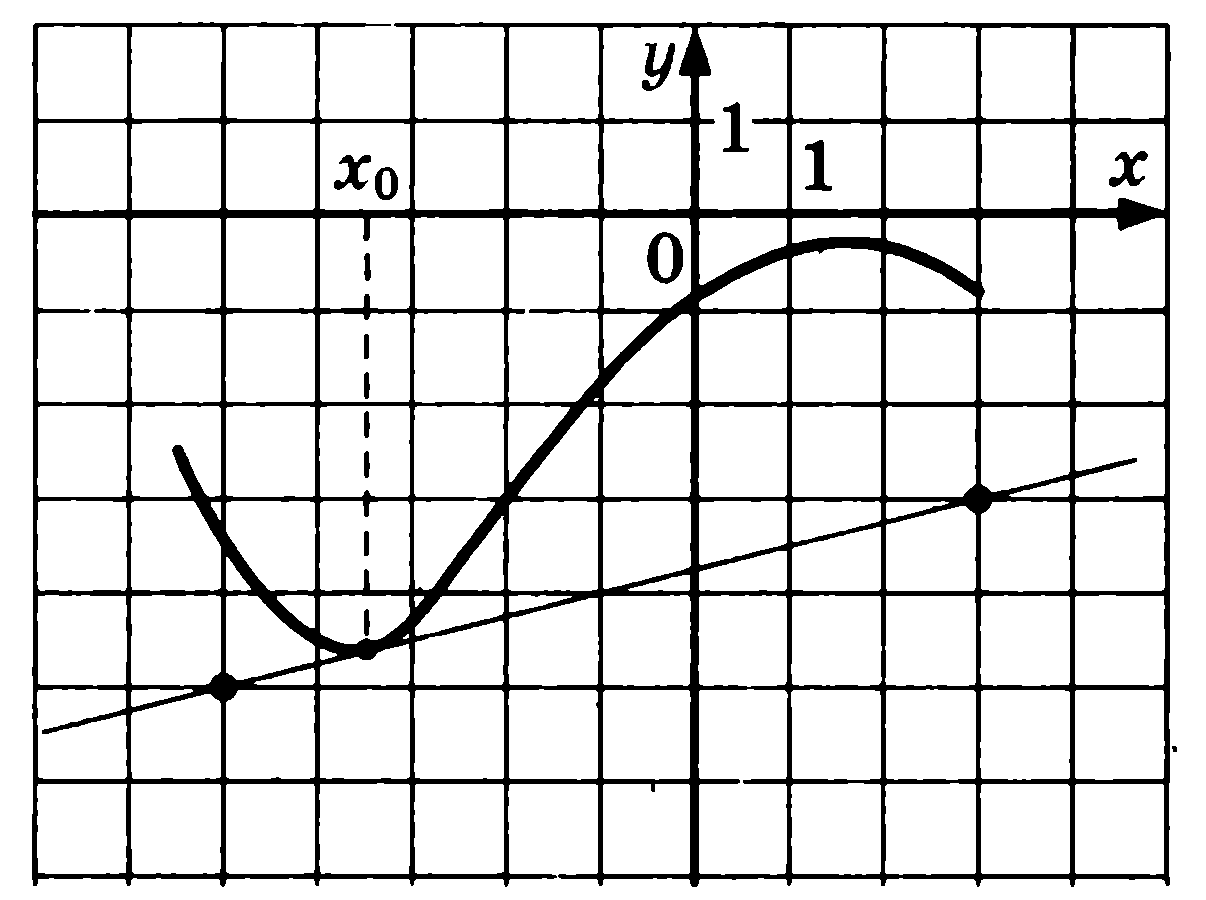 На рисунке изображены график функции у = f(x) и касательная к нему в точке с абсциссой х0.Найдите значение производной функции f(x) в точке х0.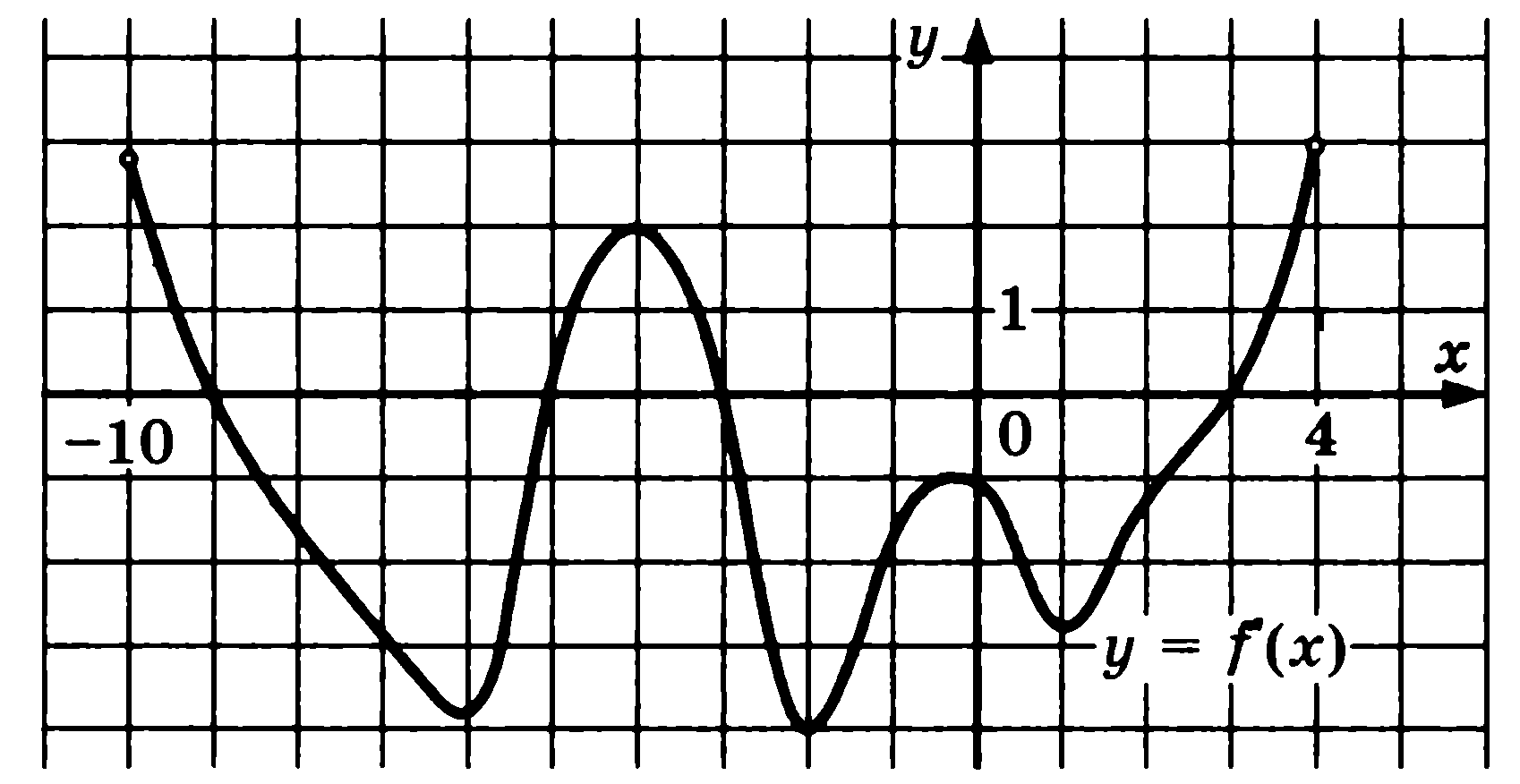 На рисунке изображен график производной функции у = f(x), определённой на (-10; 4). Найдите промежутки убывания функции f(x).   В ответе укажите длину наибольшего из них.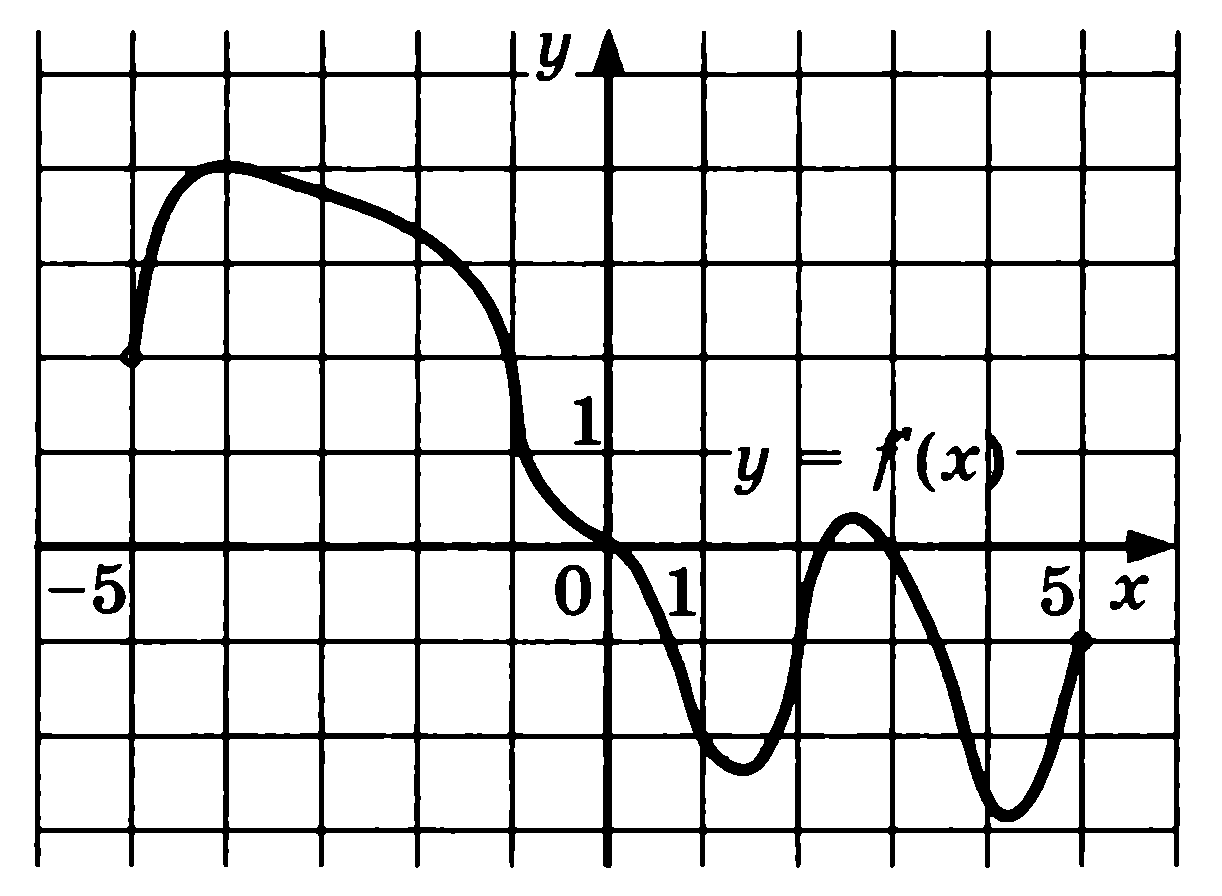 На рисунке изображен график производной функции у = f(x), определённой на (-5; 5).В какой точке отрезка [-4; -1] f(x) принимает наибольшее значение.БаллыотметкаПовышенныйБазовый Пониженный 50-455+44-354+34-253+24 и менее2+БаллыКритерии оценки выполнения задания3Получен верный ответ2Правильно выбраны действия, но есть ошибки в вычислениях.1Правильно выбраны действия, но решение не закончено.БаллыКритерии оценки выполнения задания5Обоснованно получен верный ответ.4Верный ход решения, но есть вычислительная ошибка.3Правильно выбраны действия, но решение не закончено.2Ответ верный, но   выполнение действий не прописано.1Действия выбраны неверно, но записан   верный ответ.